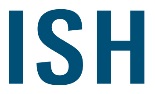 ISH 2019: Experience water and energy live! Monday to Friday! The world’s leading trade fair for HVAC + Water is giving national and international trade visitors an extra day for visiting the fair during the working week. With a huge spectrum of products and services, intuitive navigation and a pulsating complementary programme of events, ISH 2019 will also set new standards with a completely new layout and a fresh look.ISH is the trade fair of a global business sector and, in the ‘Energy’ section, presents efficient, future-oriented technologies for intelligent building-services technology, e.g., the latest solutions for energy integration and the fusion of heating and renewable electricity. Also high on the list of innovations: digital heating and, therefore, the use of information technology for future-oriented heating concepts. Today, modern refrigeration, air-conditioning and ventilation technology provides solutions to, inter alia, the challenges of indoor air quality. Increased efficiency in the field of home and building automation is another key subject at the coming ISH, especially, Building Information Modelling and how it can be used to connect the various disciplines involved.Parallel to the ‘Energy’ section, ‘Water’ spotlights sustainable sanitation solutions and innovative bathroom design. The top subjects include ‘Intelligent Water management systems’, ‘Clean drinking water’, ‘The therapeutic bathroom – the workplace of outpatient nursing staff’ and ‘Colour in the bathroom’. You can discover which shades will set the pace in the bathroom here.Subdivided into ‘Selection@ISH’, ‘Skills@ISH’ and ‘Career@ISH’, the comprehensive complementary programme of events adds to the potential of any visit to the fair. Find out more about the highlights here.Make contacts and benefit from impulses for successful business in the future – at ISH 2019 (11 to 15 March).www.ish.messefrankfurt.com.www.ish.messefrankfurt.com/facebookwww.ish.messefrankfurt.com/twitterwww.ish.messefrankfurt.com/googlepluswww.ish.messefrankfurt.com/youtube